Mod. 6322/magistrale Graduation Application - Masters Degrees, Single Cycle Degrees and Previous “Ordinamento” (Academic System)This application form must be submitted to the Administrative Office of the Programme where the student is enrolled. Data will only be used for institutional purposes by Sapienza University of Rome (as established by Bill 196/2003 on personal data management). False and incomplete declarations will be legally pursued.
To the Rector of Sapienza University of Rome The undersigned,________________________________________________________________________Student Number, Last Name, Name ________________________________________________________________________ Telephone, mobile phone, email (please write email in capital letters)  ________________________________________________________________________Enrolled in Degree Programme (indicate name and type of programme M = master, SC = single cycle, V.O.= previous “ordinamento” – Academic System)  ________________________________________________________________________Degree Programme Class and “Ordinamento” (Academic System) (i.e., Class LM 24 - Ordinamento 270/04, or V.O for previous “ordinamento”) ________________________________________________________________________Faculty (please indicate Faculty name based on new statute) Declares that: Part-time:  yes □ no □Presented study plan for academic year ______ yes □ no □Selected the following educational curricula (if applicable) _________________________□     It is the first time I submit a graduation application □	    I have already presented an application on ________________________________________________________ Dissertation Tutor ________________________________________________________________________Subject taught by tutor and Subject Area (SSD) (the subject must be part of the degree programme “ordinamento” [Academic System]) ________________________________________________________________________ Dissertation Co-tutor ________________________________________________________________________ Additional Tutor – if applicable________________________________________________________________________Dissertation Subject (only if different from subject taught by tutor) and Subject Area (SSD)________________________________________________________________________Dissertation Title (please write final title in capital letters, if necessary, continue on back)                Application Attachments and Delivery Status *Check the correct option for each document.D = delivered;N/D= not delivered, to be submitted according to deadlines indicated in graduating student memorandum;N/A= not applicableRemarks Print the list from Infostud and complete the Exam Conformity Declaration FormSee the form attached to the application and the graduating student memorandum.The questionnaire can be completed on-line:http://www.uniroma1.it/didattica/placement/almalaureaThe declaration must be submitted only if required (see graduating student memorandum).The tutor must complete and sign the Tutor’s Statement Form.The CD may be replaced by a summary if so indicated by the graduating student memorandum.A copy of the study plan must be submitted only if indicated by the graduating student memorandum.Printed reservation receipt for degree exam (from faculty website), if indicated by the graduating student memorandum.Moreover, the following documents must also be submitted *Check the correct option for each document.P = provided;TBP = to be provided by deadline indicated on graduating student memorandum.The undersigned also declares that he/she is aware that not respecting the study plan present in the “ordinamento” (Academic System) and student manifesto for each degree programme may bar student from graduation session.______________________________  	___________________________________ Date 	 	      SignatureHigh School Diploma  Substitute declaration as regulated by DPR N. 445 (28/12/2000)The undersigned _________________________________________________________________________ Student Number, Surname, Name _________________________________________________________________________ Place and Date of BirthAware of the penalties applicable for false declarations and mendacity in actsand the consequent revocation of all benefits, as established by articles 75 and 76 of DPR 445/2000, declares under his/her own responsibility   _________________________________________________________________________ To possess a High School Diploma (indicate type of programme if applicable)  _________________________________________________________________________      Issued by (name of school)  _________________________________________________________________________ Located in (city, province and country of school) _________________________________________________________________________ Address (street and postal code of school) In academic year ____ /_____ with the following grade _______ (if applicable).  Moreover, he/she also declares that the legal duration of the course is of _____ years. Date........................  	 	 	 	Signature .................................................... Mod. 6322/a Exam Conformity Declaration (attach to application) The undersigned_________________________________________________________________________ Student Number, Surname, Name Aware of the penalties applicable for false declarations□ confirms and endorses all data or  □ indicates irregularities, attaching the “Declaration of Exams Taken and Not Registered on Infostud” Formwith regard to the list of exams printed from Infostud today and attached to the application.______________________________   	 	  	___________________________________ Date	 	 	 	 	 	 	                          SignatureMod. 6322/b Declaration of Exams Taken and Not Registered on Infostud (Attach to Application form if necessary)The undersigned______________________________________________________________________________________ Student Number, Last Name, First Name Aware of the penalties applicable for false declarations and mendacity in acts as established by Art. 46 of DPR 445/2000, declares under his/her own responsibility to have taken all the exams listed in the following table, which have still not been registered on Infostud.Exams Taken and Not Registered on Infostud* The exam report registration number is indicated on the exam receipt. In case of loss, indicate “lost” and provide copy of official declaration or self-certification. For exams taken at other universities and recognized by Sapienza, indicate date of registration. The form must be completed on a computer, NOT by hand. Add further lines if necessary.______________________________   	 	 	 	 	___________________________________ Date 	 	 	 	 	 	 	 	 	 	Signature  4 Mod. 6322/c Declaration of Exams to Take(attach to application)The undersigned_________________________________________________________________________ Student Number, Surname, Name Aware of the penalties applicable for false declarationsBased on the relevant student graduation memorandum, declares that he/she has taken all the exams indicated on the attachment by the required deadlines and declares that he/she is aware that all exam receipts, signed by the professor, must be submitted to the student office.EXAMS TO TAKE______________________________   	 	 	 	  	___________________________________ Date 	 	 	 	 	 	 	 	 	 	Signature  	5 DECLARATION OF CD CONTENTS (To be completed by dissertation tutor)  The student must submit this declaration to the student office together with the CD with the dissertation.To the student office of the degree programme in ________________________________ Professor (dissertation tutor)_____________________________________________________________________Student Number, Last Name, First name _________________________________ Graduation Session (date) 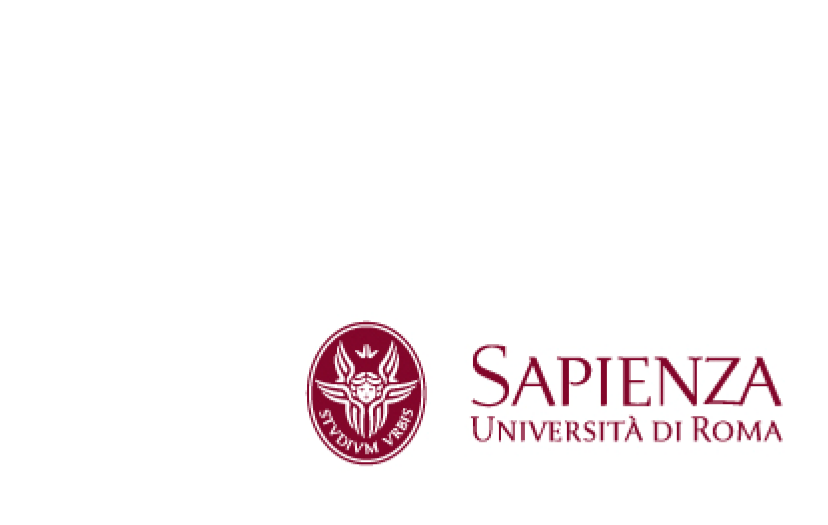 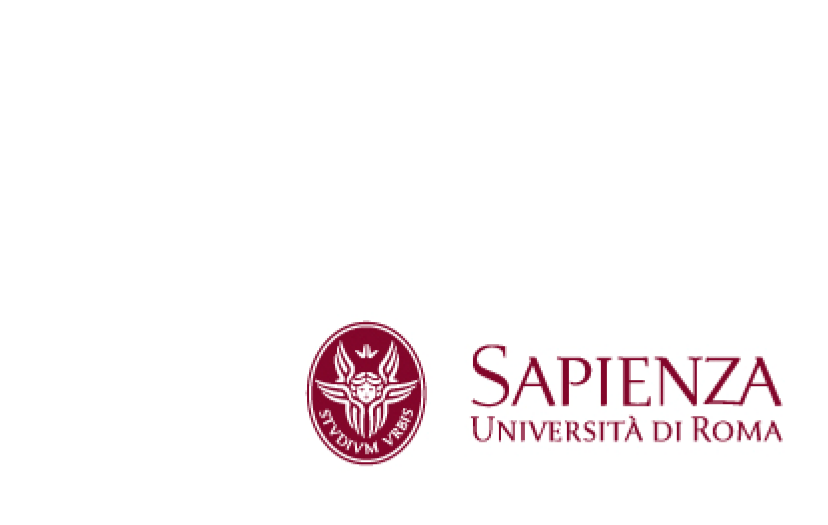 ____________________________________________________________________ Dissertation Title(continue on back if space is insufficient) Declares  That the content of the CD is the student’s dissertation. 	______________________________   	 	 	______________________________ 	Date 	 	 	 	 	 		Signature of Tutor Declaration of Professor acting as Dissertation Tutor To the student office of the degree programme in ________________________________ _______________________________________________________________________________the undersigned professor _______________________________________________________________________________Course (name and subject area)  _______________________________________________________________________________Degree Programme (name and typology: LS, LM, V.O.)  _______________________________________________________________________________Faculty (use new name)  Declares that the following student _______________________________________________________________________________Student Number, Last Name, First Name Has been assigned the following type of dissertation□  Traditional       □  Experimental      □ Theoretical      □  Project   (check option) ______________________________________________________________________ 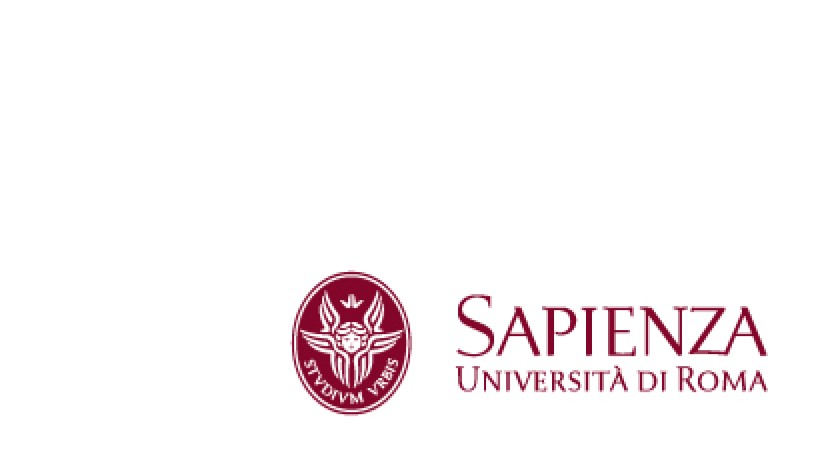 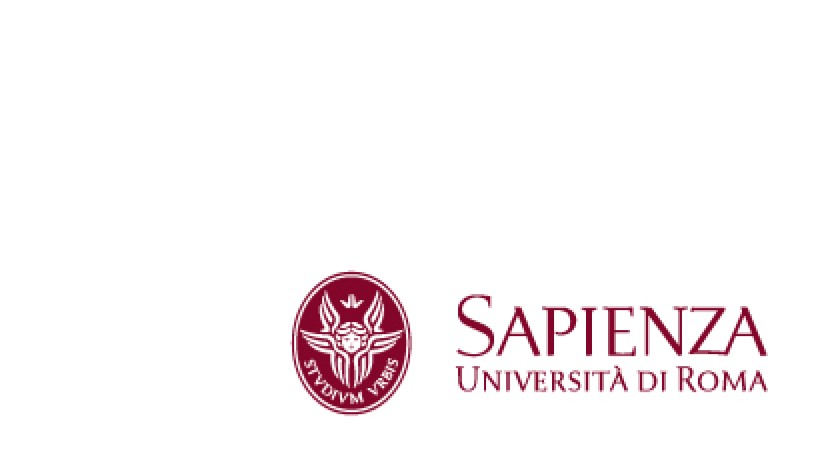 Dissemination subject (if different from subject are and programme name) Dissertation Title (continue on back if necessary)______________________________________________________________________ Name of co-tutor, if applicable ______________________________________________________________________ Name of other co-tutors, if applicable The undersigned declares that the student may graduate in the following session______________________________________________________________________(indicate date of session)Student Office, Degree Programme in ________________________________________________ Receipt of Graduation Application(for the student) The student ______________________________________________________________________ Student Number, Last Name, First Name presented a graduation application on this date  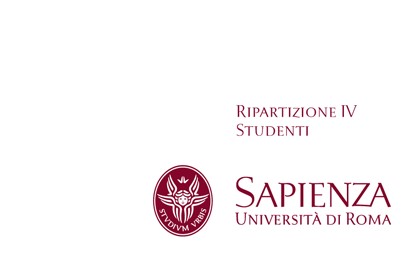 □ the application is complete  or  □ the application is incomplete and will be assessed when all necessary documentation is presented.Notes Date (with stamp) ____________________________Office Clerk Signature _____________________________Type of Document Type of Document Status* Status* Type of Document Type of Document DN/D N/A a)List of exams taken (printed from Infostud, without tax stamp) and Exam Conformity Declaration (Form 6322/a/triennale) (1)b) Receipts of the exams taken (only for students on the previous “ordinamento” [Academic System]) c) Declaration of exams taken and not certified on Infostud (Form 6322/b) d) Declaration of exams still to take (Form 6322/c) (2) e) Almalaurea Questionnaire completion receipt (3) f) Certificates for stages, traineeships, labs, ICT and other activities (4) g) Tutor’s statement (5) h) CD with dissertation signed by the tutor and student, dissertation title, student number, indication of the software used, and release (6) i) Declaration of CD’s content, signed by tutor j) Copy of the last study plan submitted (7) k) Printed reservation receipt for degree exam, if necessary (8) Type of document Type of document Status* Status* Type of document Type of document PTBP a.Original High School Diplomab. Payment receipt of graduation fees. The tuition payment form can be printed from Infostud.c. Photocopies of valid ID and Tax Code Identity DocumentsN. Course Name(Exam) Programme Year Credits ProfessorDate Grade Registration Number or Date * 1.  2.  3.  4.  5.  6.  7.  8.  9.  10.  11.  12.  13.  N. Course Name (Exam) ProgrammeYear CreditsProfessor1. 2. 3. 4. 5. ______________________________    	 ___________________________________ Date	 	 	 	 	 Name, Surname and Signature of Tutor ______________________________    	 ___________________________________ Student Signature 	 	 	 ONLY FOR LANGUAGE STUDENTS Dean (if required) AUTHORISATION BY PROFESSOR OF FIRST LANGUAGE ___________________________________(If dissertation is not in main language)	 